2. függelék   az 1/2018. (II. 19.) önkormányzati rendelethez HELYI ÉRTÉKVÉDELMI KATASZTERFolyás község helyi településképi rendeletének megalapozásához A település helyi védelem alatt álló építészeti örökségeinek jegyzéke:. a)  Helyi védett épület, építmény, épületrészlet, ( HÉ-).  b) Helyi védett műtárgyak, szobrok, emlékművek, síremlékek, vallási jelképek, köztéri kutak tárgyak, (HM-1.)c) Helyi védett természeti érték (terek, parkok, fasorok): HTE. HTE-1. Aesculus hippocastanum (vadgesztenys) fasor Folyás, Felszabadulás utca 0635 hrszA településen tervezési eszközök készítésétől külön elkészített érték vizsgálatra alapozva javasoljuk helyi védelem alá vonni a település azon épületeit, melyek a település történelme szempontjában kiemelkedő, ill. hagyományt őrző, melynek fenntartása, fejlesztése, megőrzése a helyi közösség számára fontos.A település helyi védelemre javasolt építészeti örökségeinek területe, építményei és értékei: B. Helyi egyedi védelemre javasolt épületek, építmények, (HE-):1. HÉ-1. Folyás, Attila utca 11. sz.       3575. hrsz,  lakóház 2. HÉ-2  Folyás, Rákóczi utca  3. sz.     3813 hrsz.   lakóház3. HÉ-3  Folyás, Kossuth utca 29. sz.    3837 hrsz.   lakóház4. HÉ-4  Folyás, Kossuth utca 9. szám  3847 hrsz.	művelődési ház5. HÉ-5  Folyás, Bólyai u. 6. sz. 	    3699 hrsz.  irodaC. Helyi műtárgyak, szobrok, emlékművek, síremlékek, vallási jelképek: (HM-): HM-1 Folyás, Basa tanya  0650/8 hsz.  út menti keresztHM-2 Folyás, külterület 0521 hrsz. út menti keresztHM-3 Folyás, temető síremlékek, sírhelyek 4.      HM-4 Folyás, Attila u.-Dózya Gy. u. sarok 3572 hrsz.5.      HM-5 Folyás,  Árpád tér 3710/2. hrsz6.      HM-6 Folyás, Kossuth. 22.  3831. 7.      HM-7 Folyás, Rákóczi u. 12. sz.  3818. hrsz.8.      HM-8 Folyás, Főutca COOP előtt közterület 3851. hrsz d)  Helyi védett természeti érték, (HTE-) 1. HTE-1. Folyás Kossuth utca park, japán akác fákkal 3850/2. hrsz.2. HTE-2. Folyás Árpád utca  közpark Az értékvédelmi kataszter az örökségként számon tartható helyi védett értékeket tartalmazza. Ezek megfelelő fizikai állagúak és őrzik megjelenéseikkel a helyi védelem céljait. Folyás, 2017. november 16.Boruzs Bernát         települési főépítészFolyás  község Önkormányzata – Értékvédelmi adatlapAdatlap: Hrsz.:			Folyás, 3315 út  0635 hrsz Tulajdonos: 		Magyar ÁllamÉpíttető: 		Magyar KözútÉpítés éve: 		1930Állag: 			karbantartott		-Megőrzendő érték:Védetté nyilvánítás indoka: a település belterületén egyedül álló fafaj fasor fenntartásának biztosítása.Leírás: A közönséges vadgesztenye fasort 2011 évben Folyás Község Önkormányzat Képviselő-testülete az egyes helyi jelentőségű természeti emlékek védetté nyilvánításáról szóló 9/2011 (VI.28.) számú Önkormányzati rendelete alapján helyezte helyi védelem alá.A közönséges vadgesztenye vagy vadgesztenyefa a szappanfélék családjából a vadgesztenye nemzetség legismertebb faja. A Balkán-félszigetről, Görögország hegyvidékeiről terjedt el a kertépítő divatnak köszönhetően, Magyarországra a törökök hozták be.A fák ültetésének időpontja nem ismert, a település idős lakosainak elmondása szerint a fákat az Egri Káptalan dolgozói az 1920-as évek elején ültették.Egyedi érték sorszáma: HTE-1.Lehatárolás: Folyás, 3325 út  0635 hrszMegnevezés: Aesculus hippocastanum (vadgesztenys) fasor Megnevezés: Aesculus hippocastanum (vadgesztenys) fasor Védelem: helyiFotóLégifotó: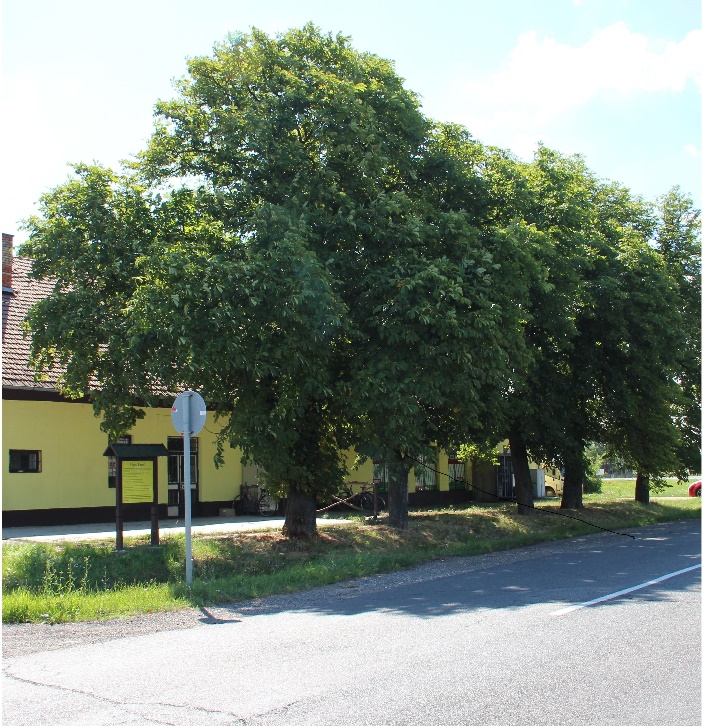 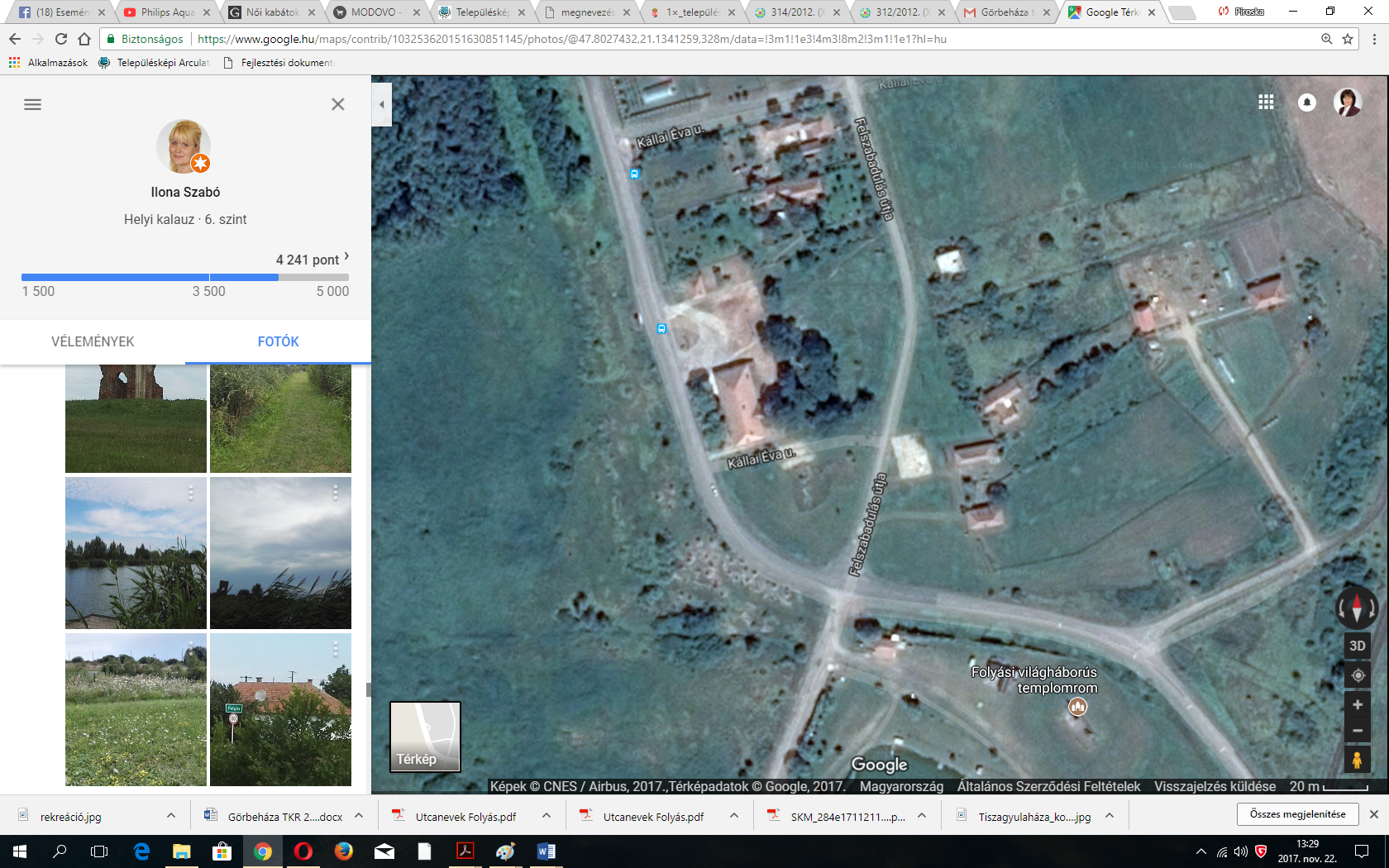 